What’s Happening Today?Let’s Talk About How to Handle Gossip and RumorsHow do rumors and gossip get around?How can rumors and gossip hurt someone?Why we shouldn’t spread rumorsWe can break the rumor chain:Make the rumor stop with meJust don’t listenBe a peacemakerRemember: private is private!So what do you think??Get your magnet!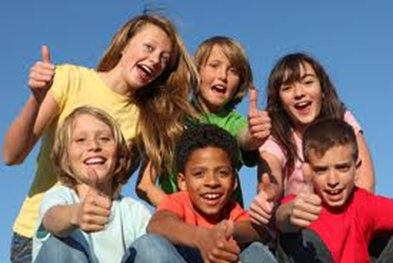 